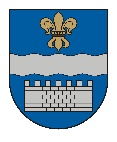 DAUGAVPILS DOMEK. Valdemāra iela 1, Daugavpils, LV-5401, tālr. 65404344, 65404365, fakss 65421941 e-pasts info@daugavpils.lv   www.daugavpils.lvSĒDES  PROTOKOLS2022.gada 29.septembrī                                                                           	                    Nr.33	SĒDE NOTIEK DOMES SĒŽU ZĀLĒSĒDE NOTIEK VIDEOKONFERENCES REŽĪMĀSĒDE SASAUKTA 	plkst. 14:00  SĒDI ATKLĀJ 	plkst. 14:00SĒDES DARBA KĀRTĪBA:1. Par apropriācijas grozījumiem Daugavpils Marka Rotko mākslas centram.2. Par Daugavpils pilsētas Izglītības pārvaldes padotībā esošo Daugavpils valstspilsētas pašvaldības izglītības iestāžu izglītojamo izmaksām.3. Par Daugavpils pilsētas Izglītības pārvaldes padotībā esošo Daugavpils valstspilsētas pašvaldības izglītības iestāžu direktoru/vadītāju mēneša darba algas likmju apstiprināšanu.4. Par apropriācijas grozījumiem Daugavpils pilsētas Izglītības pārvaldes pamatbudžeta programmā „Eiropas Savienības un citu finanšu instrumentu finansētie projekti/pasākumi”.5. Par apropriācijas pārdali Daugavpils pilsētas pašvaldības iestādei „Komunālās saimniecības pārvalde” budžeta programmā.6. Par apropriācijas palielināšanu profesionālās ievirzes sporta izglītības iestādei „Daugavpils Ledus sporta skola” pamatbudžeta programmā „Iestādes darbības nodrošināšana”.7. Par apropriācijas palielināšanu profesionālās ievirzes sporta izglītības iestādei „Daugavpils Individuālo sporta veidu skola” pamatbudžeta programmā „Iestādes darbības nodrošināšana”.8. Par apropriācijas palielināšanu profesionālās ievirzes sporta izglītības iestādei „Daugavpils Bērnu un jaunatnes sporta skola” pamatbudžeta programmā „Iestādes darbības nodrošināšana”.9. Par apropriācijas palielināšanu profesionālās ievirzes sporta izglītības iestādei „Daugavpils Futbola skola” pamatbudžeta programmā „Iestādes darbības nodrošināšana”.10. Par līdzekļu piešķiršanu Daugavpils pilsētas pašvaldības iestādei „Sociālais dienests” no pamatbudžeta programmas „Līdzekļi projektu realizācijai” un apropriācijas palielināšanu.11. Par grozījumiem Daugavpils pilsētas pašvaldības iestādes “Sociālais dienests” nolikumā.12. Par grozījumiem Daugavpils pensionāru sociālās apkalpošanas teritoriālā centra nolikumā Nr.5.13. Par apropriācijas pārdali Daugavpils pilsētas pašvaldības apakšprogrammā „Iestādes pārvalde un vadība”.14. Par atļauju slēgt pakalpojuma līgumu par Daugavpils pilsētas pašvaldības energopārvaldības sistēmas sertifikāciju (ISO 50001:2018).15. Par apropriācijas palielināšanu pašvaldības budžeta programmai „Pašvaldības līdzfinansējums nekustamā īpašuma pieslēgšanai centralizētajai ūdensapgādes vai kanalizācijas sistēmai”.16. Par grozījumiem Daugavpils pilsētas domes 2021.gada 28.janvāra lēmumā Nr.22 „Par pašvaldības budžeta iestāžu vadītāju algu likmēm”.17. Par sadarbības līgumu ar valsts SIA “Daugavpils psihoneiroloģiskā slimnīca.18. Par Daugavpils pilsētas pašvaldības nekustamo īpašumu uzskaiti.19. Par līdzekļu piešķiršanu no pamatbudžeta programmas „Izdevumi neparedzētiem gadījumiem” Daugavpils pilsētas pašvaldības pamatbudžeta programmai „Pašvaldības nekustamā īpašuma iegāde un nojaukšana”.20. Par dzīvojamās mājas Imantas ielā 51, Daugavpilī, dzīvokļa īpašuma Nr.63 nodošanu atsavināšanai.21. Par zemes gabala Zvīņu ielā 3, Daugavpilī, nodošanu atsavināšanai.22. Par zemes gabalu nodošanu atsavināšanai.23. Par zemes vienības, kadastra apzīmējums 05000281414, Butļerova ielā 1 k-5-95, Daugavpilī, pārdošanu.24. Par zemes vienības, kadastra apzīmējums 05000270210, Atpūtas  ielā 30, Daugavpilī, pārdošanu.25. Par zemes vienības, kadastra apzīmējums 05000312610, Īrisu ielā 80, Daugavpilī, pārdošanu.26. Par dzīvojamās mājas Gaismas ielā 7, Daugavpilī, „B” sekcijas dzīvojamo telpu nomas tiesību izsoles noteikumu apstiprināšanu.27. Par zemes vienības ar kadastra apzīmējumu 0500 022 1940, Daugavpilī, sadali.28. Par grozījumiem Daugavpils pilsētas domes 25.08.2016. lēmuma Nr.446 “Par speciālistam izīrējamās dzīvojamās telpas statusa noteikšanu”.29. Par grozījumiem Daugavpils pilsētas domes 2021. gada 11.februara lēmumā Nr.81.30. Par grozījumu Daugavpils domes 2022.gada 14.aprīļa lēmumā Nr.232 “Par dzīvojamās mājas Gaismas ielā 7, Daugavpilī, „B” sekcijas dzīvojamo telpu īres tiesību izsoles noteikumu apstiprināšanu”.31. Par zemes vienības, kadastra apzīmējums 05000017809, Daugavpilī, izsoles rezultātu apstiprināšanu un pirkuma līguma slēgšanu.SĒDI VADA – Daugavpils domes priekšsēdētāja 1.vietnieks Aleksejs VasiļjevsSĒDĒ PIEDALĀS - 14 Domes deputāti – I.Aleksejevs, P.Dzalbe, A.Gržibovskis, L.Jankovska, I.Jukšinska, V.Kononovs, N.Kožanova, M.Lavrenovs, J.Lāčplēsis, I.Prelatovs,  V.Sporāne-Hudojana, I.Šķinčs, M.Truskovskis, A.VasiļjevsSĒDĒ PIEDALĀS VIDEOKONFERENCES REŽĪMĀ – 5 Domes deputāti –                                                                      I.Jukšinska, M.Lavrenovs, J.Lāčplēsis,                                                                     I.Prelatovs, V.Sporāne-Hudojana,SĒDĒ NEPIEDALĀS – 1 Domes deputāts – A.Elksniņš – sanāksmē.SĒDĒ PIEDALĀS                                 - pašvaldības administrācijas darbinieki:                                                           E.Upeniece, E.Ugarinko, S.Krapivina, R.Golovans,                                                                                                          M.Dimitrijeva, A.Nikolajevs, I.Šalkovskis,                                                           A.Jemeļjanovs                                                               - pašvaldības budžeta iestādes darbinieki:                                                                 K.Alžāne, M.Isupova, M.Čačka, A.Pudāns,                                                                  N.Čemodanovs, D.Sarafaņuks, L.Žuromska,                                                                 G.Ļipovskaja          SĒDI PROTOKOLĒ  - Domes protokolu lietvedības pārzine S.Rimicāne1.§      (640.)Par apropriācijas grozījumiem Daugavpils Marka Rotko mākslas centram                                                M.Čačka, A.VasiļjevsPamatojoties uz likuma „Par pašvaldībām” 21.panta pirmās daļas 2.punktu, likuma „Par pašvaldību budžetiem” 30.pantu, Daugavpils domes 2021.gada 23.septembra noteikumu Nr.5 „Noteikumi par Daugavpils valstspilsētas pašvaldības budžeta izstrādāšanu, apstiprināšanu, grozījumu veikšanu, izpildi un kontroli” 45.,49.punktu, saskaņā ar Vienošanos par Eiropas Savienības fonda projekta īstenošanu Nr. 13.1.4.0/22/I/002, Daugavpils domes 2022.gada 25.augusta lēmumu Nr.557  Par atbalstu projektam “Daugavpils pilsētas pašvaldības iestādei  “Daugavpils Marka Rotko mākslas centrs”,ņemot vērā Daugavpils domes Izglītības un kultūras jautājumu komitejas 2022.gada 22.septembra sēdes atzinumu, Daugavpils domes Finanšu komitejas 2022.gada 22.septembra sēdes atzinumu, atklāti balsojot: PAR – 12 (I.Aleksejevs, P.Dzalbe,  A.Gržibovskis, L.Jankovska, V.Kononovs, N.Kožanova, M.Lavrenovs, I.Prelatovs, V.Sporāne-Hudojana, I.Šķinčs, M.Truskovskis, A.Vasiļjevs), PRET – nav, ATTURAS – nav, Daugavpils dome nolemj:Veikt apropriācijas palielināšanu Daugavpils pilsētas pašvaldības iestādei “Daugavpils Marka Rotko mākslas centrs” (reģ. Nr. 90009938567, juridiskā adrese: Mihaila iela 3, Daugavpils) pamatbudžeta programmā “Eiropas Savienības un citu finanšu instrumentu finansētie projekti/pasākumi”  saskaņā ar 1.pielikumu.Veikt apropriācijas pārdali starp izdevumu kodiem atbilstoši ekonomiskajām kategorijām Daugavpils pilsētas pašvaldības iestādei “Daugavpils Marka Rotko mākslas centrs” (reģ. Nr. 90009938567, juridiskā adrese: Mihaila iela 3, Daugavpils) pamatbudžeta programmā “Iestādes darbības nodrošināšana”  saskaņā ar 2.pielikumu.Pielikumā: 1. Daugavpils pilsētas pašvaldības iestādes “Daugavpils Marka Rotko mākslas centrs”  pamatbudžeta programmas „Eiropas Savienības un citu finanšu instrumentu finansētie projekti/pasākumi” ieņēmumu un izdevumu tāmes grozījumi un paskaidrojums 2022.gadam.2. Daugavpils pilsētas pašvaldības iestādes “Daugavpils Marka Rotko mākslas centrs”  pamatbudžeta programmas „Iestādes darbības nodrošināšana” ieņēmumu un izdevumu tāmes grozījumi un paskaidrojums 2022.gadam.2.§      (641.)Par Daugavpils pilsētas Izglītības pārvaldes padotībā esošo Daugavpils valstspilsētas pašvaldības izglītības iestāžu izglītojamo izmaksām                                                M.Isupova, A.VasiļjevsPamatojoties uz likuma „Par pašvaldībām” 21.panta pirmās daļas 14.punkta g) apakšpunktu un Ministru kabineta 28.06.2016. noteikumu Nr.418 „Kārtība, kādā veicami pašvaldību savstarpējie norēķini par izglītības iestāžu sniegtajiem pakalpojumiem” 4. un 9. punktu, Daugavpils domes Izglītības un kultūras jautājumu komitejas 2022.gada 22.eptembra atzinumu un Daugavpils domes Finanšu komitejas 2022.gada 22.septembra atzinumu, atklāti balsojot: PAR – 12 (I.Aleksejevs, P.Dzalbe,  A.Gržibovskis, L.Jankovska, V.Kononovs, N.Kožanova, M.Lavrenovs, I.Prelatovs, V.Sporāne-Hudojana, I.Šķinčs, M.Truskovskis, A.Vasiļjevs), PRET – nav, ATTURAS – nav, Daugavpils dome nolemj:1. Apstiprināt viena izglītojamā izmaksas 2022.gadā Daugavpils valstspilsētas izglītības iestādēs:1.1. pirmsskolas izglītības iestādēs saskaņā ar 1.pielikumu;1.2. pamata un vispārējās vidējās izglītības iestādēs saskaņā ar 2.pielikumu;1.3. interešu izglītības iestādē saskaņā ar 3.pielikumu;1.4. profesionālās vidējās izglītības iestādē saskaņā ar 4.pielikumu.2. Uzdot Daugavpils pilsētas Izglītības pārvaldei sagatavot līguma projektu ar attiecīgajām pašvaldībām par viena izglītojamā izmaksām mēnesī pašvaldības izglītības iestādē un par kārtību, kādā veicami pašvaldību savstarpējie norēķini. 3. Atzīt par spēku zaudējušu Daugavpils pilsētas domes 2021.gada 23.septembra lēmumu Nr. 595 „Par Daugavpils pilsētas Izglītības pārvaldes padotībā esošo Daugavpils pilsētas pašvaldības izglītības iestāžu izglītojamo izmaksām”.Pielikumā: 1. Daugavpils valstspilsētas pirmsskolas izglītības iestāžu izglītojamo izmaksas 2022.gadā (dienas grupās un grupās ar diennakts darba režīmu);2. Daugavpils valstspilsētas pamatizglītības un vispārējās vidējās izglītības iestāžu  izglītojamo izmaksas 2022.gadā;3. Daugavpils valstspilsētas interešu izglītības iestādes izglītojamo izmaksas 2022.gadā (Daugavpils pilsētas Bērnu un jauniešu centrs „Jaunība”);4. Daugavpils valstspilsētas profesionālās vidējās izglītības iestādes izglītojamo izmaksas 2022.gadā (Profesionālās izglītības kompetences centrs „Daugavpils Dizaina un mākslas vidusskola „Saules skola””). 3.§      (642.)Par Daugavpils pilsētas Izglītības pārvaldes padotībā esošo Daugavpils valstspilsētas pašvaldības izglītības iestāžu direktoru/vadītāju mēneša darba algas likmju apstiprināšanu                                       M.Isupova, P.Dzalbe, A.VasiļjevsP.Dzalbe jautā, kas ietekmē direktoru algas?M.Isupova atbild,  skolu direktoru algas veidojas no 3 daļām: minimālā algas likme ir no valsts mērķdotācijas, atbilstoši MK noteikumiem, 15% ir no pašvaldības budžeta, papildus daļa no mērķdotācijas par darba kvalitāti, kas ir darbinieku skaits, lielie projekti, kas palielina direktora slodzi.Plkst.14.03. videokonferencei pieslēdzas I.Jukšinska un J.LāčplēsisPamatojoties uz likuma „Par pašvaldībām” 21.panta pirmās daļas 13.punktu, Ministru kabineta 2016.gada 5.jūlija noteikumu Nr. 445 „Pedagogu darba samaksas noteikumi” 4., 6.punktu un 9.1.apakšpunktu, Daugavpils domes Izglītības un kultūras jautājumu komitejas 2022.gada 22.septembra sēdes atzinumu un Daugavpils domes Finanšu komitejas 2022.gada 22.septembra sēdes atzinumu, atklāti balsojot: PAR – 14 (I.Aleksejevs, P.Dzalbe, A.Gržibovskis, L.Jankovska, I.Jukšinska, V.Kononovs, N.Kožanova, M.Lavrenovs, J.Lāčplēsis, I.Prelatovs, V.Sporāne-Hudojana, I.Šķinčs, M.Truskovskis, A.Vasiļjevs), PRET – nav, ATTURAS – nav, Daugavpils dome nolemj:Apstiprināt Daugavpils pilsētas Izglītības pārvaldes padotībā esošo Daugavpils valstspilsētas pašvaldības vispārējo, profesionālo un interešu izglītības iestāžu direktoru mēneša darba algas likmes (1.pielikums).Apstiprināt Daugavpils pilsētas Izglītības pārvaldes padotībā esošo Daugavpils valstspilsētas pašvaldības pirmsskolas izglītības iestāžu vadītāju mēneša darba algas likmes (2.pielikums).Atzīt par spēku zaudējušu Daugavpils domes 2021.gada 23.septembra lēmumu Nr. 594 „Par Daugavpils pilsētas Izglītības pārvaldes padotībā esošo Daugavpils pilsētas pašvaldības izglītības iestāžu direktoru/vadītāju mēneša darba algu apstiprināšanu”.Pielikumā: 1. Daugavpils pilsētas Izglītības pārvaldes padotībā esošo Daugavpils valstspilsētas pašvaldības vispārējo, profesionālo un interešu izglītības iestāžu direktoru mēneša darba algas likmes (euro).2. Daugavpils pilsētas Izglītības pārvaldes padotībā esošo Daugavpils valstspilsētas pašvaldības pirmsskolas izglītības iestāžu vadītāju mēneša darba algas likmes (euro).4.§      (643.)Par apropriācijas grozījumiem Daugavpils pilsētas Izglītības pārvaldes pamatbudžeta programmā „Eiropas Savienības un citu finanšu instrumentu finansētie projekti/pasākumi”                                                M.Isupova, A.VasiļjevsDeputāti, A.Gržibovskis un I.Šķinčs nepiedalās lēmuma pieņemšanā saskaņā ar likumu “Par interešu konflikta novēršanu valsts amatpersonu darbībā”.Pamatojoties uz likuma „Par pašvaldībām” 21.panta pirmās daļas 2.punktu, likuma „Par pašvaldību budžetiem” 30.pantu, Daugavpils domes 2021.gada 23.septembra noteikumu Nr.5 „Noteikumi par Daugavpils valstspilsētas pašvaldības budžeta izstrādāšanu, apstiprināšanu, grozījumu veikšanu, izpildi un kontroli” 45. un 49.punktu,saskaņā ar 13.09.2022. noslēgto dotācijas līgumu Nr. 2022-1-LV01-KA220-SCH-000087211 starp Valsts izglītības attīstības aģentūru un J.Pilsudska Daugavpils valsts poļu ģimnāziju, 30.08.2022. partnerības līgumu Nr. 2021-1-SK01-KA210-SCH-000030426 starp projekta koordinējošo organizāciju (Slovākiju) un Daugavpils Tehnoloģiju vidusskolu-liceju,  19.09.2022. noslēgto dotācijas līgumu Nr. 2022-1-LV01-KA122-SCH-000070247 starp Valsts izglītības attīstības aģentūru un Daugavpils Draudzīgā aicinājuma vidusskolu, 13.09.2022. noslēgto dotācijas līgumu Nr. 2022-1-LV01-KA122-SCH-000068898 starp Valsts izglītības attīstības aģentūru un Daugavpils Iespēju vidusskolu, 25.08.2022. noslēgto līgumu Nr. VP2022/3-28 starp Jaunatnes starptautisko programmu aģentūru un Daugavpils pilsētas Izglītības pārvaldi, ņemot vērā Daugavpils domes Izglītības un kultūras jautājumu komitejas 2022.gada 22.septembr atzinumu, Daugavpils domes Finanšu komitejas 2022.gada 22.septembra atzinumu, atklāti balsojot: PAR – 12 (I.Aleksejevs, P.Dzalbe, L.Jankovska, I.Jukšinska, V.Kononovs, N.Kožanova, M.Lavrenovs, J.Lāčplēsis, I.Prelatovs, V.Sporāne-Hudojana, M.Truskovskis, A.Vasiļjevs), PRET – nav, ATTURAS – nav, Daugavpils dome nolemj:Atbalstīt Daugavpils pilsētas Izglītības pārvaldes (reģ. Nr. 90009737220, juridiskā adrese: Saules iela 7, Daugavpils) projektus:J.Pilsudska Daugavpils poļu valsts ģimnāzijas projektu “Interaktīvais un iekļaujošais kultūras mantojums” saskaņā ar 1.pielikumu;Daugavpils Tehnoloģiju vidusskolas-liceja projektu “Atgriešanās pie savām saknēm”  saskaņā ar 2.pielikumu;Daugavpils Draudzīgā aicinājuma vidusskolas projektu “Nākotnes prasmes nākotnes skolai” saskaņā ar 3.pielikumu;Daugavpils Iespēju vidusskolas projektu “Izglītība izaugsmei” saskaņā ar 4.pielikumu;Daugavpils pilsētas Izglītības pārvaldes projektu “Atbalsts izglītības iestāžu pašpārvalžu attīstībai programmas “Kontakts” iniciatīvu projektu īstenošanai Daugavpils pašvaldībā” saskaņā ar 5.pielikumu.Lēmuma 1.punktā minētajiem projektiem nodrošināt priekšfinansējumu 2023.gadā 26235 EUR (divdesmit seši tūkstoši divi simti trīsdesmit pieci euro 00 centi) apmērā no pašvaldības budžeta līdzekļiem.Veikt apropriācijas grozījumus Daugavpils pilsētas Izglītības pārvaldes (reģ. Nr. 90009737220, juridiskā adrese: Saules iela 7, Daugavpils) pamatbudžeta programmā „Eiropas Savienības un citu finanšu instrumentu finansētie projekti/pasākumi” saskaņā ar 6.pielikumu.Palielināt apropriāciju Daugavpils valstspilsētas pašvaldības pamatbudžeta programmai “Līdzekļi projektu realizācijai” 37000 EUR (trīsdesmit septiņi tūkstoši euro 00 centi) apmērā saskaņā ar 7.pielikumuPielikumā: 1. J.Pilsudska Daugavpils poļu valsts ģimnāzijas projekta “Interaktīvais un iekļaujošais kultūras mantojums” apraksts.2. Daugavpils Tehnoloģiju vidusskolas-liceja projekta “Atgriešanās pie savām saknēm” apraksts.3. Daugavpils Draudzīgā aicinājuma vidusskolas projekta “Nākotnes prasmes nākotnes skolai” apraksts.4. Daugavpils Iespēju vidusskolas projekta “Izglītība izaugsmei” apraksts.5. Daugavpils pilsētas Izglītības pārvaldes projekta “Atbalsts izglītības iestāžu pašpārvalžu attīstībai programmas “Kontakts” iniciatīvu projektu īstenošanai Daugavpils pašvaldībā” apraksts.6. Daugavpils pilsētas Izglītības pārvaldes pamatbudžeta programmas „Eiropas Savienības un citu finanšu instrumentu finansētie projekti/pasākumi” ieņēmumu un izdevumu tāmes grozījumi un paskaidrojums 2022.gadam.7. Daugavpils valstspilsētas pašvaldības pamatbudžeta programmas “Līdzekļi projektu realizācijai” ieņēmumu un izdevumu tāmes grozījumi un paskaidrojums 2022.gadam.5.§      (644.)Par apropriācijas pārdali Daugavpils pilsētas pašvaldības iestādei „Komunālās saimniecības pārvalde” budžeta programmā                                  A.Pudāns, I.Prelatovs, V.Kononovs, A.VasiļjevsI.Prelatovs jautā par pārējiem projektiem, kas atlikti. Līdz kuram datumam ir finanšu piedāvājuma derīguma termiņš pārējiem projektiem?A.Pudāns atbild, kopā bija pieci projekti. Līdzekļi piešķirti tikai vienam projektam un tā ir Ūdens ielas pārbūve, kāds liktenis būs citiem projektiem, atbildēt nevaru.I.Prelatovs iebilst,  ir informācija, ka drīz beigsies finanšu piedāvājumu derīguma termiņš.V.Kononovs skaidro, ja uzņēmējs būs gatavs veikt darbus par piedāvāto cenu, tad viņš varēs lūgt finanšu piedāvājuma termiņa pagarinājumu.I.Prelatovs jautā, ja uzņēmēji atteiksies?V.Kononovs atbild, ka tā ir uzņēmēju brīva griba.I.Prelatovs iebilst, ka pašvaldība bija lēmusi par piecu projektu realizāciju.V.Kononovs atbild, ka tas bija atkarīgs no Kredītu padomes un tās lēmuma.Pamatojoties uz likuma “Par pašvaldībām” 21.panta pirmās daļas 2.punktu, likuma “Par pašvaldību budžetiem” 30.pantu, ņemot vērā Daugavpils pilsētas domes 2021.gada 23.septembra noteikumu Nr.5 “Noteikumi par Daugavpils valstspilsētas pašvaldības budžeta izstrādāšanu, apstiprināšanu, grozījumu veikšanu, izpildi un kontroli” 45.punktu, 48.punktu un 49.punktu, ņemot vērā Daugavpils pilsētas domes Finanšu komitejas 2022.gada 22.septembra sēdes atzinumu, atklāti balsojot: PAR – 14 (I.Aleksejevs, P.Dzalbe, A.Gržibovskis, L.Jankovska, I.Jukšinska, V.Kononovs, N.Kožanova, M.Lavrenovs, J.Lāčplēsis, I.Prelatovs, V.Sporāne-Hudojana, I.Šķinčs, M.Truskovskis, A.Vasiļjevs), PRET – nav, ATTURAS – nav, Daugavpils dome nolemj:Veikt apropriācijas pārdali Daugavpils pilsētas pašvaldības iestādes „Komunālās saimniecības pārvalde” (reģ. Nr. 90009547852, juridiskā adrese: Saules iela 5A, Daugavpils) pamatbudžeta apakšprogrammā „Ceļu un to kompleksa investīciju projekti” saskaņā ar pielikumu Nr.1, t.sk.:1.1. palielināt dotāciju no aizņēmuma līdzekļiem 97 970 EUR (deviņdesmit septiņi tūkstoši deviņi simti septiņdesmit euro 00 centi) apmērā;1.2.samazināt pašvaldības dotāciju no budžeta programmas „Izdevumi neparedzētiem gadījumiem” 97 970 EUR (deviņdesmit septiņi tūkstoši deviņi simti septiņdesmit euro 00 centi) apmērā.Palielināt Daugavpils valsts pašvaldības pamatbudžeta programmu „Izdevumi neparedzētiem gadījumiem” 97 970 EUR (deviņdesmit septiņi tūkstoši deviņi simti septiņdesmit euro 00 centi) apmērā saskaņā ar pielikumu Nr.2.Pielikumā: 1. Daugavpils pilsētas pašvaldības iestādes „Komunālās saimniecības pārvalde” pamatbudžeta apakšprogrammas “Ceļu un to kompleksa investīciju projekti”  ieņēmumu un izdevumu tāmes grozījumi 2022. gadam;2. Daugavpils valstspilsētas pašvaldības pamatbudžeta programmas ”Izdevumi neparedzētajiem gadījumiem” ieņēmumu un izdevumu tāmes grozījumi 2022. gadam.6.§      (645.)Par apropriācijas palielināšanu profesionālās ievirzes sporta izglītības iestādei „Daugavpils Ledus sporta skola” pamatbudžeta programmā „Iestādes darbības nodrošināšana”                                                K.Alžāne, I.Šķinčs, A.VasiļjevsPamatojoties uz likuma „Par pašvaldībām” 21.panta pirmās daļas 2.punktu, likuma „Par pašvaldību budžetiem” 30.pantu, Daugavpils domes 2021.gada 23.septembra noteikumu Nr.5 „Noteikumi par Daugavpils valstspilsētas pašvaldības budžeta izstrādāšanu, apstiprināšanu, grozījumu veikšanu, izpildi un kontroli” 45.punktu un Izglītības un zinātnes ministrijas 2022.gada 13.septembra rīkojuma Nr. 1-2e/22/281 “Par grozījumu Izglītības un zinātnes ministrijas 2022.gada 6.janvāra rīkojumā Nr. 1-2e/22/6 “Par valsts dotācijas apmēra noteikšanu profesionālās ievirzes sporta izglītības iestādēm 2022.gadam””, Daugavpils domes Izglītības un kultūras jautājumu komitejas 2022.gada 22.septembra atzinumu, Daugavpils domes Finanšu komitejas 2022.gada 22.septembra atzinumu, atklāti balsojot: PAR – 14 (I.Aleksejevs, P.Dzalbe, A.Gržibovskis, L.Jankovska, I.Jukšinska, V.Kononovs, N.Kožanova, M.Lavrenovs, J.Lāčplēsis, I.Prelatovs, V.Sporāne-Hudojana, I.Šķinčs, M.Truskovskis, A.Vasiļjevs), PRET – nav, ATTURAS – nav, Daugavpils dome nolemj:Veikt apropriācijas palielināšanu profesionālas ievirzes sporta izglītības iestādes “Daugavpils Ledus sporta skola” (reģ.Nr. 4090021086, juridiskā adrese: Stacijas iela 47A, Daugavpils) pamatbudžeta programmā „Iestādes darbības nodrošināšana” par 6609,00 EUR (seši tūkstoši seši simti deviņi euro), saskaņā ar pielikumu.Pielikumā: Profesionālas ievirzes sporta izglītības iestādes “Daugavpils Ledus sporta skola” pamatbudžeta programmas „Iestādes darbības nodrošināšana” ieņēmumu un izdevumu tāmes grozījumi un paskaidrojums 2022.gadam.7.§      (646.)Par apropriācijas palielināšanu profesionālās ievirzes sporta izglītības iestādei „Daugavpils Individuālo sporta veidu skola” pamatbudžeta programmā „Iestādes darbības nodrošināšana”                                                           K.Alžāne, A.VasiļjevsPamatojoties uz likuma „Par pašvaldībām” 21.panta pirmās daļas 2.punktu, likuma „Par pašvaldību budžetiem” 30.pantu, Daugavpils domes 2021.gada 23.septembra noteikumu Nr.5 „Noteikumi par Daugavpils valstspilsētas pašvaldības budžeta izstrādāšanu, apstiprināšanu, grozījumu veikšanu, izpildi un kontroli” 45.punktu un Izglītības un zinātnes ministrijas 2022.gada 13.septembra rīkojuma Nr. 1-2e/22/281 “Par grozījumu Izglītības un zinātnes ministrijas 2022.gada 6.janvāra rīkojumā Nr. 1-2e/22/6 “Par valsts dotācijas apmēra noteikšanu profesionālās ievirzes sporta izglītības iestādēm 2022. gadam””, Daugavpils domes Izglītības un kultūras jautājumu komitejas 2022.gada 22.septembra atzinumu, Daugavpils domes Finanšu komitejas 2022.gada 22.septembra atzinumu, atklāti balsojot: PAR – 14 (I.Aleksejevs, P.Dzalbe, A.Gržibovskis, L.Jankovska, I.Jukšinska, V.Kononovs, N.Kožanova, M.Lavrenovs, J.Lāčplēsis, I.Prelatovs, V.Sporāne-Hudojana, I.Šķinčs, M.Truskovskis, A.Vasiļjevs), PRET – nav, ATTURAS – nav, Daugavpils dome nolemj:Veikt apropriācijas palielināšanu profesionālas ievirzes sporta izglītības iestādes “Daugavpils Individuālo sporta veidu skola” (reģ.Nr. 40900021067, juridiskā adrese: Kandavas iela 17A, Daugavpils) pamatbudžeta programmā „Iestādes darbības nodrošināšana” par 19123,00 EUR (deviņpadsmit tūkstoši viens simts divdesmit trīs euro), saskaņā ar pielikumu.Pielikumā: Profesionālas ievirzes sporta izglītības iestādes “Daugavpils Individuālo sporta veidu skola” pamatbudžeta programmas „Iestādes darbības nodrošināšana” ieņēmumu un izdevumu tāmes grozījumi un paskaidrojums 2022.gadam.8.§      (647.)Par apropriācijas palielināšanu profesionālās ievirzes sporta izglītības iestādei „Daugavpils Bērnu un jaunatnes sporta skola” pamatbudžeta programmā „Iestādes darbības nodrošināšana”                                                        N.Čemodanovs, A.VasiļjevsPamatojoties uz likuma „Par pašvaldībām” 21.panta pirmās daļas 2.punktu, likuma „Par pašvaldību budžetiem” 30.pantu, Daugavpils domes 2021.gada 23.septembra noteikumu Nr.5 „Noteikumi par Daugavpils valstspilsētas pašvaldības budžeta izstrādāšanu, apstiprināšanu, grozījumu veikšanu, izpildi un kontroli” 45.punktu un Izglītības un zinātnes ministrijas 2022.gada 13.septembra rīkojuma Nr. 1-2e/22/281 “Par grozījumu Izglītības un zinātnes ministrijas 2022.gada 6.janvāra rīkojumā Nr. 1-2e/22/6 “Par valsts dotācijas apmēra noteikšanu profesionālās ievirzes sporta izglītības iestādēm 2022.gadam””, Daugavpils domes Izglītības un kultūras jautājumu komitejas 2022.gada 22.septembra atzinumu, Daugavpils domes Finanšu komitejas 2022.gada 22.septembra atzinumu, atklāti balsojot: PAR – 14 (I.Aleksejevs, P.Dzalbe, A.Gržibovskis, L.Jankovska, I.Jukšinska, V.Kononovs, N.Kožanova, M.Lavrenovs, J.Lāčplēsis, I.Prelatovs, V.Sporāne-Hudojana, I.Šķinčs, M.Truskovskis, A.Vasiļjevs), PRET – nav, ATTURAS – nav, Daugavpils dome nolemj:Veikt apropriācijas palielināšanu profesionālas ievirzes sporta izglītības iestādes “Daugavpils Bērnu un jaunatnes sporta skola” (reģ.Nr. 90009242212, juridiskā adrese: Kandavas iela 17A, Daugavpils) pamatbudžeta programmā „Iestādes darbības nodrošināšana” par 8048,00 EUR (astoņi tūkstoši četrdesmit astoņi euro), saskaņā ar pielikumu.Pielikumā: Profesionālas ievirzes sporta izglītības iestādes “Daugavpils Bērnu un jaunatnes sporta skola” pamatbudžeta programmas „Iestādes darbības nodrošināšana” ieņēmumu un izdevumu tāmes grozījumi un paskaidrojums 2022.gadam.9.§      (648.)Par apropriācijas palielināšanu profesionālās ievirzes sporta izglītības iestādei „Daugavpils Futbola skola” pamatbudžeta programmā „Iestādes darbības nodrošināšana”                                                       D.Sarafaņuks, A.VasiļjevsPamatojoties uz likuma „Par pašvaldībām” 21.panta pirmās daļas 2.punktu, likuma „Par pašvaldību budžetiem” 30.pantu, Daugavpils domes 2021.gada 23.septembra noteikumu Nr.5 „Noteikumi par Daugavpils valstspilsētas pašvaldības budžeta izstrādāšanu, apstiprināšanu, grozījumu veikšanu, izpildi un kontroli” 45.punktu, un Izglītības un zinātnes ministrijas 2022.gada 13.septembra rīkojuma Nr. 1-2e/22/281 “Par grozījumu Izglītības un zinātnes ministrijas 2022. gada 6.janvāra rīkojumā Nr. 1-2e/22/6 “Par valsts dotācijas apmēra noteikšanu profesionālās ievirzes sporta izglītības iestādēm 2022. gadam””, Daugavpils domes Izglītības un kultūras jautājumu komitejas 2022.gada 22.septembra atzinumu, Daugavpils domes Finanšu komitejas 2022.gada 22.eptembra atzinumu, atklāti balsojot: PAR – 14 (I.Aleksejevs, P.Dzalbe, A.Gržibovskis, L.Jankovska, I.Jukšinska, V.Kononovs, N.Kožanova, M.Lavrenovs, J.Lāčplēsis, I.Prelatovs, V.Sporāne-Hudojana, I.Šķinčs, M.Truskovskis, A.Vasiļjevs), PRET – nav, ATTURAS – nav, Daugavpils dome nolemj:Veikt apropriācijas palielināšanu profesionālas ievirzes sporta izglītības iestādes “Daugavpils Futbola skola” (reģ.Nr.90010967169, juridiskā adrese: Kandavas iela 17A, Daugavpils) pamatbudžeta programmā „Iestādes darbības nodrošināšana” par 7247,00 EUR (septiņi tūkstoši divi simti četrdesmit septiņi euro), saskaņā ar pielikumu.Pielikumā: Profesionālas ievirzes sporta izglītības iestādes “Daugavpils Futbola skola” pamatbudžeta programmas „Iestādes darbības nodrošināšana” ieņēmumu un izdevumu tāmes grozījumi un paskaidrojums 2022.gadam.10.§      (649.)Par līdzekļu piešķiršanu Daugavpils pilsētas pašvaldības iestādei „Sociālais dienests” no pamatbudžeta programmas „Līdzekļi projektu realizācijai” un apropriācijas palielināšanu                                                       L.Žuromska, A.VasiļjevsPamatojoties uz likuma „Par pašvaldībām” 21.panta pirmās daļas 2.punktu, Daugavpils pilsētas domes 2021.gada 23.septembra noteikumi Nr.5 „Noteikumi par Daugavpils valstspilsētas pašvaldības budžeta izstrādāšanu, apstiprināšanu, grozījumu veikšanu, izpildi un kontroli” 51.punktu, saskaņā ar Daugavpils pilsētas domes 2022.gada 25.augusta lēmumu Nr.558 „Par atbalstu Daugavpils pilsētas pašvaldības iestādes “Sociālais dienests” dalībai Labklājības ministrijas ar Eiropas Sociālā fonda atbalstu īstenotā pilotprojektā “Profesionāla sociālā darba attīstība pašvaldībās” Nr. 9.2.1.1/15/I/001”, ņemot vērā Daugavpils pilsētas domes Sociālo jautājumu komitejas 2022.gada 22.septembra sēdes atzinumu, Daugavpils pilsētas domes Finanšu komitejas 2022.gada 22.septembra sēdes atzinumu, atklāti balsojot: PAR – 14 (I.Aleksejevs, P.Dzalbe, A.Gržibovskis, L.Jankovska, I.Jukšinska, V.Kononovs, N.Kožanova, M.Lavrenovs, J.Lāčplēsis, I.Prelatovs, V.Sporāne-Hudojana, I.Šķinčs, M.Truskovskis, A.Vasiļjevs), PRET – nav, ATTURAS – nav, Daugavpils dome nolemj:Piešķirt līdzekļus no valstspilsētas pašvaldības pamatbudžeta programmas „Līdzekļi projektu realizācijai” Daugavpils pilsētas pašvaldības iestādei „Sociālais dienests” pilotprojekta „Profesionāla sociālā darba attīstība pašvaldībās” 12 166.00 EUR (divpadsmit tūkstoši viens simts sešdesmit seši euro 00 centi) apmērā priekšfinansējuma nodrošināšanai 2022.gadam saskaņā ar 1.pielikumu.Veikt apropriācijas palielināšanu Daugavpils pilsētas pašvaldības budžeta iestādei “Sociālais dienests” (reģ.Nr.90001998587, juridiskā adrese: Vienības ielā 8, Daugavpilī) pamatbudžeta programmā “Eiropas Savienības un citu finanšu instrumentu finansētie projekti/pasākumi”, saskaņā ar 2.pielikumu.Pielikumā: 1. Daugavpils valstspilsētas pašvaldības pamatbudžeta programmas „Līdzekļi projektu realizācijai” ieņēmumu un izdevumu tāmes grozījumi 2022.gadam.2. Pašvaldības budžeta iestādes „Sociālais dienests” pamatbudžeta programmas “Eiropas Savienības un citu finanšu instrumentu finansētie projekti/pasākumi” ieņēmumu un izdevumu tāmes grozījumi 2022.gadam.11.§      (650.)Par grozījumiem Daugavpils pilsētas pašvaldības iestādes “Sociālais dienests” nolikumā                                                       L.Žuromska, A.VasiļjevsPamatojoties uz likuma “Par pašvaldībām” 21.panta pirmās daļas 8.punktu, ņemot vērā Daugavpils domes (turpmāk - Dome) Sociālo jautājumu komitejas 2022.gada 22.septembra sēdes atzinumu,  atklāti balsojot: PAR – 14 (I.Aleksejevs, P.Dzalbe, A.Gržibovskis, L.Jankovska, I.Jukšinska, V.Kononovs, N.Kožanova, M.Lavrenovs, J.Lāčplēsis, I.Prelatovs, V.Sporāne-Hudojana, I.Šķinčs, M.Truskovskis, A.Vasiļjevs), PRET – nav, ATTURAS – nav, Daugavpils dome nolemj:Izdarīt šādus grozījumus ar Domes 2016.gada 22.jūnija lēmumu Nr.324 “Par iestādes nosaukuma maiņu un nolikuma apstiprināšanu jaunā redakcijā” apstiprinātajā Daugavpils pilsētas pašvaldības iestādes “Sociālais dienests” nolikumā:aizstāt 2.2.6 apakšpunktā vārdu “Sociālajā” ar vārdu “Patversmē”;svītrot 4.5.1.2.apakšpunktu;aizstāt 4.6.2.7.apakšpunktā vārdus un skaitli “Vienības ielā 8” ar vārdiem un skaitli “Liepājas ielā 4”;izteikt 4.6.4.apakšpunktu šādā redakcijā“4.6.4. Ģimenes māja “Pīlādzis” - Komandanta ielā 3, Daugavpilī”.12.§      (651.)Par grozījumiem Daugavpils pensionāru sociālās apkalpošanas teritoriālā centra nolikumā Nr.5                                                       G.Ļipovskaja, A.VasiļjevsPamatojoties uz likuma „Par pašvaldībām” 21.panta pirmās daļas 8.punktu, ņemot vērā Daugavpils domes Sociālo jautājumu komitejas 2022.gada 22.septembra sēdes atzinumu, atklāti balsojot: PAR – 14 (I.Aleksejevs, P.Dzalbe, A.Gržibovskis, L.Jankovska, I.Jukšinska, V.Kononovs, N.Kožanova, M.Lavrenovs, J.Lāčplēsis, I.Prelatovs, V.Sporāne-Hudojana, I.Šķinčs, M.Truskovskis, A.Vasiļjevs), PRET – nav, ATTURAS – nav, Daugavpils dome nolemj:Izdarīt ar Daugavpils pilsētas domes 2017.gada 8.jūnija lēmumu Nr. 301 “Par  Daugavpils pensionāru sociālās apkalpošanas teritoriālā centra nolikuma apstiprināšanu jaunā redakcijā” apstiprinātajā Daugavpils pensionāru sociālās apkalpošanas teritoriālā centra nolikumā šādus grozījumus:Izteikt Nolikuma 2. punktu šādā redakcijā:         "2. Daugavpils pensionāru sociālās apkalpošanas teritoriālais centrs (turpmāk – Centrs) ir Daugavpils pilsētas pašvaldības ilgstošas sociālās aprūpes un sociālās rehabilitācijas institūcija, kas nodrošina mājokli, nepieciešamā līmeņa sociālo aprūpi un sociālo rehabilitāciju (turpmāk – pakalpojums) pensijas vecuma personām un pilngadīgām personām, kurām noteikts trešais vai ceturtais aprūpes līmenis, ja persona  vecuma vai veselības stāvokļa dēļ nevar sevi aprūpēt, izņemot personām ar smagiem garīga rakstura traucējumiem (turpmāk – Centra klienti)."Izteikt Nolikuma 9.1. punktu šādā redakcijā:           "9.1. nodrošināt Centra klientiem diennakts mājokli, sociālo aprūpi un sociālo rehabilitāciju atbilstoši prasībām sociālo pakalpojumu sniedzējiem;"Izteikt Nolikuma 10.punkta ievaddaļu šādā redakcijā:          "10. Lai nodrošinātu šajā nolikumā minēto funkciju izpildi, Centrs veic šādus uzdevumus:"Svītrot Nolikuma 10.6. punktu.Aizstāt 11.7.punktā vārdu “aizsardzību” ar vārdu “apstrādi”.13.§      (652.)Par apropriācijas pārdali Daugavpils pilsētas pašvaldības apakšprogrammā „Iestādes pārvalde un vadība”                                                       E.Ugarinko, A.VasiļjevsPamatojoties uz likuma “Par pašvaldībām” 21.panta pirmās daļas 2.punktu, likuma „Par pašvaldību budžetiem” 30.pantu, Daugavpils domes 2021.gada 23.septembra noteikumu Nr.5 „Noteikumi par Daugavpils valstspilsētas pašvaldības budžeta izstrādāšanu, apstiprināšanu, grozījumu veikšanu, izpildi un kontroli” 49.punktu, ņemot vērā Daugavpils domes Finanšu komitejas 2022.gada 22.septembra sēdes atzinumu, atklāti balsojot: PAR – 14 (I.Aleksejevs, P.Dzalbe, A.Gržibovskis, L.Jankovska, I.Jukšinska, V.Kononovs, N.Kožanova, M.Lavrenovs, J.Lāčplēsis, I.Prelatovs, V.Sporāne-Hudojana, I.Šķinčs, M.Truskovskis, A.Vasiļjevs), PRET – nav, ATTURAS – nav, Daugavpils dome nolemj:Veikt apropriācijas pārdali Daugavpils pilsētas pašvaldībai (reģ.Nr.90000077325, juridiskā adrese: Kr.Valdemāra iela 1, Daugavpils) pamatbudžeta apakšprogrammā „Iestādes pārvalde un vadība” saskaņā ar pielikumu.Pielikumā:  Daugavpils pilsētas pašvaldības pamatbudžeta apakšprogrammas „Iestādes pārvalde un vadība” ieņēmumu un izdevumu tāmes grozījumi un paskaidrojuma raksts 2022.gadam.14.§      (653.)Par atļauju slēgt pakalpojuma līgumu par Daugavpils pilsētas pašvaldības energopārvaldības sistēmas sertifikāciju (ISO 50001:2018)                                    S.Krapivina, P.Dzalbe, J.Lāčplēsis, A.VasiļjevsP.Dzalbe jautā, kuras ir tās divas personas, viena politiskā otra nepolitiskā, kuras ir atbildīgas par energopārvaldības sistēmas darbību?S.Krapivina atbild, ka tas ir atbilstoši energoefektivitātes likumam.P.Dzalbe jautā,  kuras ir šīs personas šobrīd? Kurš no vadības ir atbildīgā amatpersona no kuras prasīt atbildību?S.Krapivina atbild, viena atbildīgā persona ir Attīstības departamentā- S.Rabčevska. Politiskā persona nozīmēta atbilstoši rīkojumam.J.Lāčplēsis nepiedalās lēmuma pieņemšanā.Pamatojoties uz likuma „Par pašvaldībām” 21.panta pirmās daļas 27.punktu, likuma „Par pašvaldību budžetiem” 22.panta pirmo un otro daļu, Energoefektivitātes likuma 5.panta 2.daļu, Daugavpils domes 2021.gada 23.septembra noteikumu Nr.5 “Noteikumi par Daugavpils valstspilsētas pašvaldības budžeta izstrādāšanu, apstiprināšanu, grozījumu veikšanu, izpildi un kontroli” 59.punktu, ņemot vērā, ka zemsliekšņa iepirkuma procedūra „Daugavpils pilsētas pašvaldības energopārvaldības sistēmas sertifikācija (ISO 50001:2018)”, identifikācijas Nr. AD 2022/56, paredz pakalpojuma līguma slēgšanu, kura darbības termiņš ir 3 (trīs) gadi, Daugavpils domes Pilsētas saimniecības un attīstības komitejas 2022.gada 22.septembra atzinumu, Finanšu komitejas 2022.gada 22.septembra atzinumu, atklāti balsojot: PAR – 13 (I.Aleksejevs, P.Dzalbe, A.Gržibovskis, L.Jankovska, I.Jukšinska, V.Kononovs, N.Kožanova, M.Lavrenovs, I.Prelatovs, V.Sporāne-Hudojana, I.Šķinčs, M.Truskovskis, A.Vasiļjevs), PRET – nav, ATTURAS – nav, Daugavpils dome nolemj:Uzņemties ilgtermiņa saistības uz 3 (trīs) gadiem un atļaut noslēgt pakalpojuma līgumu par Daugavpils pilsētas pašvaldības energopārvaldības sistēmas sertifikāciju (ISO 50001:2018) ar SIA „Bureau Veritas Latvia” (Reģ.Nr. 50003304441, juridiskā adrese: Duntes iela 17a, Rīga, LV – 1005) par kopējo summu 3509,00 EUR (trīs tūkstoši pieci simti deviņi eiro un nulle centi) ar pievienotās vērtības nodokli. Līguma saistību izpildei paredzēt līdzekļus pašvaldības budžetā 2023.gadā – 1028,50 (viens tūkstotis divdesmit astoņi eiro un piecdesmit centi) apmērā un 2024.gadā – 1028,50 (viens tūkstotis divdesmit astoņi eiro un piecdesmit centi) apmērā.15.§      (654.)Par apropriācijas palielināšanu pašvaldības budžeta programmai „Pašvaldības līdzfinansējums nekustamā īpašuma pieslēgšanai centralizētajai ūdensapgādes vai kanalizācijas sistēmai                                                       E.Upeniece, A.VasiļjevsPamatojoties uz likuma “Par pašvaldībām” 21.panta pirmās daļas 2.punktu, likuma „Par pašvaldību budžetiem” 30.pantu, Daugavpils domes 2021.gada 23.septembra noteikumu Nr.5 „Noteikumi par Daugavpils pilsētas valstspilsētas pašvaldības budžeta izstrādāšanu, apstiprināšanu, grozījumu veikšanu, izpildi un kontroli” 49.punktu, ņemot vērā Daugavpils domes Finanšu komitejas 2022.gada 22.septembra sēdes atzinumu, atklāti balsojot: PAR – 14 (I.Aleksejevs, P.Dzalbe, A.Gržibovskis, L.Jankovska, I.Jukšinska, V.Kononovs, N.Kožanova, M.Lavrenovs, J.Lāčplēsis, I.Prelatovs, V.Sporāne-Hudojana, I.Šķinčs, M.Truskovskis, A.Vasiļjevs), PRET – nav, ATTURAS – nav, Daugavpils dome nolemj:Palielināt saņemtos aizņēmumus un palielināt  apropriāciju  Daugavpils valstspilsētas pašvaldības pamatbudžeta programmai „Pašvaldības līdzfinansējums nekustamā īpašuma pieslēgšanai centralizētajai ūdensapgādes vai kanalizācijas sistēmai” 363 793,00 EUR (trīs simti sešdesmit trīs  tūkstoši septiņi simti deviņdesmit trīs euro 00 centi) apmērā saskaņā ar pielikumu.Pielikumā: Daugavpils valstspilsētas pašvaldības pamatbudžeta programmas „Pašvaldības līdzfinansējums nekustamā īpašuma pieslēgšanai centralizētajai ūdensapgādes vai kanalizācijas sistēmai” ieņēmumu un izdevumu tāmes grozījumi  un paskaidrojums 2022.gadam.16.§      (655.)Par grozījumiem Daugavpils pilsētas domes 2021.gada 28.janvāra lēmumā Nr.22 „Par pašvaldības budžeta iestāžu vadītāju algu likmēm”                                                 E.Upeniece, I.Prelatovs,  A.VasiļjevsPamatojoties uz likuma “Par pašvaldībām“ 21.panta pirmās daļas 13.punktu, 2016.gada 5.jūlija Ministru kabineta noteikumu Nr.445 “Pedagogu darba samaksas noteikumi” 6. punktu, Finanšu komitejas 2022.gada 22.septembra sēdes atzinumu, atklāti balsojot: PAR – 14 (I.Aleksejevs, P.Dzalbe, A.Gržibovskis, L.Jankovska, I.Jukšinska, V.Kononovs, N.Kožanova, M.Lavrenovs, J.Lāčplēsis, I.Prelatovs, V.Sporāne-Hudojana, I.Šķinčs, M.Truskovskis, A.Vasiļjevs), PRET – nav, ATTURAS – nav, Daugavpils dome nolemj :Izdarīt grozījumus Daugavpils pilsētas domes 2021.gada 28.janvāra lēmuma Nr.22 „Par pašvaldības budžeta iestāžu vadītāju algu likmēm” pirmajā  punktā, izsakot 5.aili, 10.aili, 20.aili un 21.aili jaunā redakcijā:Amatalgas stājas spēkā ar 2022.gada 1.septembri.17.§      (656.)Par sadarbības līgumu ar valsts SIA “Daugavpils psihoneiroloģiskā slimnīca                                                       M.Dimitrijeva, A.VasiļjevsPamatojoties uz likuma “Par pašvaldībām” 21.panta pirmās daļas 27.punktu, Valsts pārvaldes iekārtas likuma 54.panta pirmo un piekto daļu, 61.panta pirmo un otro daļu, ņemot vērā Daugavpils domes 2016.gada 14.jūlija saistošo noteikumu Nr.25 “Par kārtību, kādā pašvaldība izīrē dzīvojamo telpu speciālistam” 3.punktu, kā arī šo noteikumu 7.punktu, saskaņā ar kuru gadījumos, kad attiecīgā speciālista darba devējs nav pašvaldības institūcija, ar darba devēju tiek slēgts sadarbības līgums,izskatot Valsts SIA “Daugavpils psihoneiroloģiskā slimnīca” 2022.gada 8.septembra vēstuli Nr.1.1/552-N “Par dzīvokļa piešķiršanu speciālistam” (reģistrēta pašvaldībā ar Nr.1.2.-7/2819, 08.09.2022.), atklāti balsojot: PAR – 14 (I.Aleksejevs, P.Dzalbe, A.Gržibovskis, L.Jankovska, I.Jukšinska, V.Kononovs, N.Kožanova, M.Lavrenovs, J.Lāčplēsis, I.Prelatovs, V.Sporāne-Hudojana, I.Šķinčs, M.Truskovskis, A.Vasiļjevs), PRET – nav, ATTURAS – nav, Daugavpils dome nolemj:Noslēgt sadarbības līgumu ar valsts SIA “Daugavpils psihoneiroloģiskā slimnīca”, reģ. Nr. LV50003407881, juridiskā adrese: Lielā Dārza ielā 60/62, Daugavpilī, LV-5417 (pielikumā).Noteikt Īpašuma pārvaldīšanas departamentu par atbildīgo par sadarbības līguma izpildi.Pielikumā: Sadarbības līguma projekts.18.§      (657.)Par Daugavpils pilsētas pašvaldības nekustamo īpašumu uzskaiti                                                 A.Nikolajevs, I.Šķinčs, A.Vasiļjevs      Plkst.14.25 no videokonferences atslēdzas I.Jukšinska.      Pamatojoties uz likuma “Par pašvaldībām” 21.panta pirmās daļas 27.punktu un otro daļu, sakarā ar nekustamo īpašumu ierakstīšanu zemesgrāmatā uz Daugavpils pilsētas pašvaldības vārda, ko apliecina zemesgrāmatu apliecības (nodalījumi: Nr.100000630291, 100000630467, 100000630475, 100000630473, 100000630290, 100000630179, 100000630170), atklāti balsojot: PAR – 13 (I.Aleksejevs, P.Dzalbe, A.Gržibovskis, L.Jankovska, V.Kononovs, N.Kožanova, M.Lavrenovs, J.Lāčplēsis, I.Prelatovs, V.Sporāne-Hudojana, I.Šķinčs, M.Truskovskis, A.Vasiļjevs), PRET – nav, ATTURAS – nav, Daugavpils dome nolemj:  Daugavpils pilsētas pašvaldības Centralizētajai grāmatvedībai ņemt uzskaitē un iekļaut Daugavpils pilsētas pašvaldības bilancē: 1. zemes gabalu 39 m2 platībā, kadastra apzīmējums 0500 006 1107, Silikātu ielā 3A k-119, Daugavpilī, ar kadastrālo vērtību 92,00 EUR (deviņdesmit divi eiro 00 centi); 2. zemes gabalu 45 m2 platībā, kadastra apzīmējums 0500 028 1418, Butļerova ielā 1 k-91, Daugavpilī, ar kadastrālo vērtību 192,00 EUR (viens simts deviņdesmit divi eiro 00 centi); 3. zemes gabalu 26 m2 platībā, kadastra apzīmējums 0500 016 0127, Ķieģeļu ielā 20 k-5, Daugavpilī, ar kadastrālo vērtību 59,00 EUR (piecdesmit deviņi eiro 00 centi); 4. zemes gabalu 42 m2 platībā, kadastra apzīmējums 0500 016 0816, Ķieģeļu ielā 20 k-68, Daugavpilī, ar kadastrālo vērtību 96,00 EUR (deviņdesmit seši eiro 00 centi); 5. zemes gabalu 559 m2 platībā, kadastra apzīmējums 0500 031 3221, Dravnieku ielā 102B, Daugavpilī, ar kadastrālo vērtību 1680,00 EUR (viens tūkstotis seši simti astoņdesmit eiro 00 centi); 6. zemes gabalu 614 m2 platībā, kadastra apzīmējums 0500 031 3319, Dravnieku ielā 98D, Daugavpilī, ar kadastrālo vērtību 1903,00 EUR (viens tūkstotis deviņi simti trīs eiro 00 centi); 7. zemes gabalu 410 m2 platībā, kadastra apzīmējums 0500 031 3736, Begoniju ielā 21D, Daugavpilī, ar kadastrālo vērtību 1219,00 EUR (viens tūkstotis divi simti deviņpadsmit eiro 00 centi).19.§      (658.)Par līdzekļu piešķiršanu no pamatbudžeta programmas „Izdevumi neparedzētiem gadījumiem” Daugavpils pilsētas pašvaldības pamatbudžeta programmai „Pašvaldības nekustamā īpašuma iegāde un nojaukšana”                                      A.Nikolajevs, I.Aleksejevs, P.Dzalbe, A.VasiļjevsI.Aleksejevs jautā, vai izdevumi saistīti ar projekta otro kārtu?A.Nikolajevs atbild, jā, ir plānots turpināt šo pārvadu, kas savienos Jaunbūvi ar pilsētas centru.Pamatojoties uz likuma „Par pašvaldībām” 21.panta pirmās daļas 2.punktu, likuma „Par pašvaldību budžetiem” 30.pantu, Daugavpils domes 2021.gada 23.septembra noteikumu Nr.5 „Noteikumi par Daugavpils valstspilsētas pašvaldības budžeta izstrādāšanu, apstiprināšanu, grozījumu veikšanu, izpildi un kontroli” 51.punktu, nodrošinot Daugavpils domes 2022.gada 25.augusta lēmuma Nr.575 “Par piedalīšanos nekustamā īpašuma izsolē” 4.punkta izpildi, ņemot vērā Daugavpils domes Finanšu komitejas 2022.gada 22.septembra atzinumu, atklāti balsojot: PAR – 13 (I.Aleksejevs, P.Dzalbe, A.Gržibovskis, L.Jankovska, V.Kononovs, N.Kožanova, M.Lavrenovs, J.Lāčplēsis, I.Prelatovs, V.Sporāne-Hudojana, I.Šķinčs, M.Truskovskis, A.Vasiļjevs), PRET – nav, ATTURAS – nav, Daugavpils dome nolemj:Piešķirt līdzekļus no pašvaldības pamatbudžeta programmas „Izdevumi neparedzētiem gadījumiem” 8 293 euro (astoņi tūkstoši divi simti deviņdesmit trīs  euro 00 centi) apmērā Daugavpils pilsētas pašvaldībai (reģ. Nr.90000077325, juridiskā adrese: Kr.Valdemāra iela 1, Daugavpils) izdevumiem,  nekustamā īpašuma, kadastra Nr. 0500 501 1611, Stacijas ielā 99, Daugavpilī, 33/100 domājamo daļu iegādei.Apstiprināt Daugavpils pilsētas pašvaldības pamatbudžeta programmas „Izdevumi neparedzētiem gadījumiem” un pašvaldības pamatbudžeta programmas „Pašvaldības nekustamā īpašuma iegāde un nojaukšana” grozījumus saskaņā ar 1. un 2.pielikumu.Pielikumā: 1. Daugavpils pilsētas pašvaldības pamatbudžeta programmas „Izdevumi neparedzētiem gadījumiem” ieņēmumu un izdevumu tāmes grozījumi un paskaidrojums 2022.gadam.2. Daugavpils pilsētas pašvaldības pamatbudžeta programmas „Pašvaldības nekustamā īpašuma iegāde un nojaukšana” ieņēmuma un izdevuma tāmes grozījumi un paskaidrojums 2022.gadam.20.§      (659.)Par dzīvojamās mājas Imantas ielā 51, Daugavpilī, dzīvokļa īpašuma Nr.63 nodošanu atsavināšanai                                                       A.Nikolajevs, A.VasiļjevsPamatojoties uz likuma “Par pašvaldībām” 21.panta pirmās daļas 17.punktu, likuma “Par valsts un pašvaldību dzīvojamo māju privatizāciju” Pārejas noteikumu 30.punktu, Publiskas personas mantas atsavināšanas likuma 4.panta ceturtās daļas 5.punktu, 5.panta pirmo un otro daļu, 8.panta otro daļu, Ministru kabineta 01.02.2011. noteikumu Nr.109 “Kārtība, kādā atsavināma publiskas personas manta” 11.5.apakšpunktu, izskatot dzīvokļa Nr.63 Imantas ielā 51, Daugavpilī, īrnieces atsavināšanas ierosinājumu (reģistrēts Daugavpils pilsētas pašvaldībā 24.08.2022. ar Nr.960/1.2.-16) par dzīvojamās mājas Imantas ielā 51, Daugavpilī, dzīvokļa īpašuma Nr.63 atsavināšanu, ņemot vērā Daugavpils domes Īpašuma un mājokļu komitejas 2022.gada 22.septembra atzinumu, Daugavpils domes Finanšu komitejas 2022.gada 22.septembra atzinumu, atklāti balsojot: PAR – 13 (I.Aleksejevs, P.Dzalbe, A.Gržibovskis, L.Jankovska, V.Kononovs, N.Kožanova, M.Lavrenovs, J.Lāčplēsis, I.Prelatovs, V.Sporāne-Hudojana, I.Šķinčs, M.Truskovskis, A.Vasiļjevs), PRET – nav, ATTURAS – nav, Daugavpils dome nolemj:      1. Atļaut atsavināt dzīvojamās mājas Imantas ielā 51, Daugavpilī, dzīvokļa īpašumu Nr.63, kadastra numurs 0500 903 3747, kura sastāvā ietilpst dzīvoklis Nr.63 43.3 m2 platībā, mājas (kadastra apzīmējums 05000015406001) un zemes gabala 1271 m2 platībā, kadastra Nr.0500 001 5406,  433/26730 kopīpašuma domājamās daļas. 2. Pašvaldības dzīvojamo māju privatizācijas un īpašuma atsavināšanas komisijai veikt atsavināmā dzīvokļa īpašuma novērtēšanu. 3. Īpašuma pārvaldīšanas departamentam sagatavot lēmuma projektu izskatīšanai Domes sēdē par dzīvojamās mājas Imantas ielā 51, Daugavpilī, dzīvokļa īpašuma Nr.63, kadastra numurs 0500 903 3747, pārdošanu.21.§      (660.)Par zemes gabala Zvīņu ielā 3, Daugavpilī, nodošanu atsavināšanai                                                       A.Nikolajevs, A.VasiļjevsPamatojoties uz likuma “Par pašvaldībām” 21.panta pirmās daļas 17.punktu, Publiskas personas mantas atsavināšanas likuma 2.1panta otro daļu, 3.panta otro daļu, 4.panta pirmo un otro daļu, 5.panta pirmo daļu, 8.panta otro daļu, 9.panta otro daļu, ņemot vērā Daugavpils domes Īpašuma un mājokļu komitejas 22.09.2022. atzinumu, Daugavpils domes Finanšu komitejas 22.09.2022. atzinumu, atklāti balsojot: PAR – 13 (I.Aleksejevs, P.Dzalbe, A.Gržibovskis, L.Jankovska, V.Kononovs, N.Kožanova, M.Lavrenovs, J.Lāčplēsis, I.Prelatovs, V.Sporāne-Hudojana, I.Šķinčs, M.Truskovskis, A.Vasiļjevs), PRET – nav, ATTURAS – nav, Daugavpils dome nolemj:Atļaut atsavināt, pārdodot izsolē ar augšupejošu soli, neapbūvētu zemes gabalu 808 m² platībā, kadastra apzīmējums 0500 037 0819, Zvīņu ielā 3, Daugavpilī.       2. Zemes gabala, kadastra apzīmējums 0500 037 0819, novērtēšanu veikt Daugavpils pilsētas pašvaldības dzīvojamo māju privatizācijas un īpašuma atsavināšanas komisijai.       3. Zemes gabala, kadastra apzīmējums 0500 037 0819, pārdošanu izsolē organizēt izsoles komisijai šādā sastāvā:       4. Izsoles komisijai Latvijas Republikas normatīvajos aktos noteiktajā kārtībā izstrādāt nekustamā īpašuma, kadastra Nr.0500 037 0819, Zvīņu ielā 3, Daugavpilī, izsoles noteikumus, un iesniegt tos apstiprināšai Domes sēdē.       5. Atzīt par spēku zaudējušu Daugavpils pilsētas domes 31.01.2019. lēmuma Nr.33 “Par zemes gabalu nodošanu atsavināšanai” 1.4.punktu.22.§      (661.)Par zemes gabalu nodošanu atsavināšanai                                                       A.Nikolajevs, A.VasiļjevsPamatojoties uz likuma “Par pašvaldībām” 21.panta pirmās daļas 17.punktu, Publiskas personas mantas atsavināšanas likuma 4.panta pirmo daļu, ceturtās daļas 1. un 3.punktu, 5.panta pirmo un ceturto daļu, 8.panta otro daļu, Ministru kabineta 2011.gada 1.februāra noteikumu Nr.109 „Kārtība, kādā atsavināma publiskas personas manta” 11.5.apakšpunktu, izskatot atsavināšanas ierosinājumus, ņemot vērā Daugavpils domes Īpašuma un mājokļu komitejas 22.09.2022. atzinumu, Daugavpils domes Finanšu komitejas 22.09.2022. atzinumu, atklāti balsojot: PAR – 13 (I.Aleksejevs, P.Dzalbe, A.Gržibovskis, L.Jankovska, V.Kononovs, N.Kožanova, M.Lavrenovs, J.Lāčplēsis, I.Prelatovs, V.Sporāne-Hudojana, I.Šķinčs, M.Truskovskis, A.Vasiļjevs), PRET – nav, ATTURAS – nav, Daugavpils dome nolemj:Atļaut atsavināt:apbūvētu zemes gabalu 704 m² platībā, kadastra apzīmējums 0500 038 0724, Spīdolas ielā 5, Daugavpilī;apbūvētu zemes gabalu 39 m² platībā, kadastra apzīmējums 0500 006 1107, Silikātu ielā 3A k-119, Daugavpilī;apbūvētu zemes gabalu 559 m² platībā, kadastra apzīmējums 0500 031 3221, Dravnieku ielā 102B, Daugavpilī;apbūvētu zemes gabalu 614 m² platībā, kadastra apzīmējums 0500 031 3319, Dravnieku ielā 98D, Daugavpilī;apbūvētu zemes gabalu 410 m² platībā, kadastra apzīmējums 0500 031 3736, Begoniju ielā 21D, Daugavpilī;apbūvētu zemes gabalu 45 m² platībā, kadastra apzīmējums 0500 028 1418, Butļerova ielā 1 k-91, Daugavpilī;apbūvētu zemes gabalu 26 m² platībā, kadastra apzīmējums 0500 016 0127, Ķieģeļu ielā 20 k-5, Daugavpilī;apbūvētu zemes gabalu 42 m² platībā, kadastra apzīmējums 0500 016 0816, Ķieģeļu ielā 20 k-68, Daugavpilī;zemes starpgabalu 97 m² platībā, kadastra apzīmējums 0500 003 0225, Bauskas ielas 76B rajonā, Daugavpilī.Atsavināmo zemes gabalu novērtēšanu veikt Daugavpils pilsētas pašvaldības dzīvojamo māju privatizācijas un īpašuma atsavināšanas komisijai un to nosacīto cenu noteikt ne zemāku par izdevumiem, kas saistīti ar pašvaldības īpašuma tiesību uz zemes gabalu nostiprināšanu zemesgrāmatā.23.§      (662.)Par zemes vienības, kadastra apzīmējums 05000281414, Butļerova ielā 1 k-5-95, Daugavpilī, pārdošanu                                                       A.Nikolajevs, A.Vasiļjevs Pamatojoties uz likuma “Par pašvaldībām” 21.panta pirmās daļas 17.punktu, Publiskas personas mantas atsavināšanas likuma 5.panta piekto daļu, 8.panta trešo un septīto daļu, 37.panta pirmās daļas 4.punktu, 41.panta otro daļu, 44.panta ceturto daļu, 44.1panta pirmo, otro un piekto daļu, Zemesgrāmatu apliecībām, nodalījuma Nr.100000627549 un    Nr.100000534640, nodrošinot Daugavpils domes 2022.gada 28.jūlija lēmuma Nr.512 “Par zemes gabalu nodošanu atsavināšanai” 1.2.punkta izpildi, ņemot vērā Daugavpils pilsētas pašvaldības (turpmāk – Pašvaldība) dzīvojamo māju privatizācijas un īpašuma atsavināšanas komisijas 2022.gada 14.septembra sēdes protokolu Nr.10 (2.punkts), Daugavpils domes Finanšu komitejas 2022.gada 22.septembra atzinumu, atklāti balsojot: PAR – 13 (I.Aleksejevs, P.Dzalbe, A.Gržibovskis, L.Jankovska, V.Kononovs, N.Kožanova, M.Lavrenovs, J.Lāčplēsis, I.Prelatovs, V.Sporāne-Hudojana, I.Šķinčs, M.Truskovskis, A.Vasiļjevs), PRET – nav, ATTURAS – nav, Daugavpils dome nolemj:       1. Apstiprināt atsavināmas apbūvētas zemes vienības 48 m2 platībā, kadastra              Nr.05000281414 (kadastra apzīmējums 05000281414), Butļerova ielā 1 k-5 - 95, Daugavpilī (turpmāk - Zemesgabals), nosacīto cenu 380,00 EUR (trīs simti astoņdesmit eiro 00 centi) apmērā.      2. Pārdot Zemesgabalu uz tā esošas būves, kadastra Nr.05005280054 (Zemesgrāmatas nodalījums Nr.100000534640), īpašniekam (turpmāk – Pircējs), par nosacīto cenu 380,00 EUR (trīs simti astoņdesmit eiro 00 centi).       3. Pircējam, pērkot Zemesgabalu uz nomaksu:       3.1. jāsamaksā avanss 10% (desmit procenti) apmērā no pirkuma maksas;      3.2. par atlikto maksājumu jāmaksā - 6% (seši procenti) gadā no vēl nesamaksātās pirkuma maksas daļas un par pirkuma līgumā noteikto maksājuma termiņu kavējumu – nokavējuma procentus 0,1 procenta apmērā no kavētās maksājuma summas par katru kavējuma dienu;       3.3.  nomaksas termiņš nedrīkst būt lielāks par pieciem gadiem;      3.4. ja Pircējs samaksā visu pirkuma maksu mēneša laikā no pirkuma līguma spēkā stāšanās dienas, maksa par atlikto maksājumu Pircējam nav jāmaksā;      3.5. bez Pašvaldības atļaujas atsavināmo Zemesgabalu nedalīt, neatsavināt un neapgrūtināt ar lietu tiesībām;      3.6. zemes nomas maksu par Zemesgabala lietošanu jāmaksā līdz Pircēja īpašuma tiesību nostiprināšanai zemesgrāmatā;      3.7. īpašuma tiesības uz atsavināmo Zemesgabalu var reģistrēt zemesgrāmatā, nostiprinot ķīlas tiesības uz Zemesgabalu par labu Pašvaldībai pirkuma maksas nesamaksātās summas apmērā.           4. Pašvaldības Īpašuma pārvaldīšanas departamentam nosūtīt Pircējam atsavināšanas paziņojumu.      5. Līdzekļus, kas tiks iegūti par atsavināmo Zemesgabalu, ieskaitīt Pašvaldības budžetā.          6. Pašvaldības Centralizētajai grāmatvedībai:      6.1. pēc Pircēja zemes nomas tiesību uz atsavināmo Zemesgabalu izbeigšanas (īpašuma tiesību nostiprināšanas zemesgrāmatā) norakstīt Zemesgabalu no Pašvaldības bilances;      6.2. kopā ar Pašvaldības Īpašuma pārvaldīšanas departamentu nodot Zemesgabalu ar pieņemšanas-nodošanas aktu Pircējam.24.§      (663.)Par zemes vienības, kadastra apzīmējums 05000270210, Atpūtas  ielā 30, Daugavpilī, pārdošanu                                                       A.Nikolajevs, A.VasiļjevsPamatojoties uz likuma “Par pašvaldībām” 21.panta pirmās daļas 17.punktu, Publiskas personas mantas atsavināšanas likuma 8.panta trešo daļu un septīto daļu, 9.panta otro daļu, 14.panta otro un trešo daļu, 36.panta trešo daļu, 44.panta astoto daļu, nodrošinot Daugavpils domes (turpmāk - Dome) 2022.gada 9.jūnija lēmuma Nr.383 “Par zemes gabalu nodošanu atsavināšanai” 1.2.punkta izpildi, ņemot vērā Daugavpils pilsētas pašvaldības (turpmāk – Pašvaldība) dzīvojamo māju privatizācijas un īpašuma atsavināšanas komisijas 2022.gada 24.augusta sēdes protokolu Nr.9 (12.punkts), Domes Finanšu komitejas 2022.gada 22.sepembra atzinumu, atklāti balsojot: PAR – 13 (I.Aleksejevs, P.Dzalbe, A.Gržibovskis, L.Jankovska, V.Kononovs, N.Kožanova, M.Lavrenovs, J.Lāčplēsis, I.Prelatovs, V.Sporāne-Hudojana, I.Šķinčs, M.Truskovskis, A.Vasiļjevs), PRET – nav, ATTURAS – nav,  Daugavpils dome nolemj:      1. Apstiprināt atsavināmā nekustamā īpašuma - zemes vienības (starpgabals) ar kopējo platību 225 m2, kadastra Nr.05000270210, kas sastāv no divām zemes vienībām, kadastra apzīmējumi: 05000270209; 05000270210, Atpūtas ielā 30, Daugavpilī (turpmāk -  Zemesgabals), nosacīto cenu jeb izsoles sākumcenu 2250,00 EUR (divi tūkstoši divi simti piecdesmit eiro 00 centi) apmērā.       2. Pircējam līdz līguma noslēgšanai (vai izsoles rīkošanas gadījumā divu nedēļu laikā kopš izsoles dienas) jāsamaksā avanss 10% (desmit procenti) apmērā no pirkuma maksas, galīgo norēķinu var veikt viena gada laikā kopš līguma noslēgšanas dienas. Par atlikto maksājumu jāmaksā - 6% (seši procenti) gadā no vēl nesamaksātās pirkuma maksas daļas un par pirkuma līgumā noteikto maksājuma termiņu kavējumu – nokavējuma procentus 0,1 procenta apmērā no kavētās maksājuma summas par katru kavējuma dienu. Ja Pircējs samaksā visu pirkuma maksu mēneša laikā no pirkuma līguma spēkā stāšanās dienas, maksa par atlikto maksājumu Pircējam nav jāmaksā.      3. Noteikt, ka gadījumā, ja:      3.1. mēneša laikā kopš sludinājuma par Zemesgabala pārdošanu publicēšanas oficiālajā izdevumā „Latvijas Vēstnesis” saņemts viens pieteikums no zemesgrāmatā ierakstīta nekustamā īpašuma īpašnieka (visiem kopīpašniekiem), kura īpašumā esošais nekustamais īpašums piegul atsavināmajam Zemesgabalam (robežojas ar abām zemes vienībām), izsoli nerīkot un Zemesgabalu pārdot šai personai par nosacīto cenu 2250,00 EUR (divi tūkstoši divi simti piecdesmit eiro 00 centi);     3.2. pieteikumu par Zemesgabala pirkšanu šī lēmuma 3.1.punktā noteiktajā termiņā iesniegs vairākas Publiskas personas mantas atsavināšanas likuma 4.panta ceturtajā daļā minētās personas (kuru īpašums robežojas ar abām zemes vienībām), tiks rīkota izsole starp šīm personām Publiskas personas mantas atsavināšanas likuma noteiktajā kārtībā.     3.3. tiek rīkota izsole, Domes priekšsēdētājs apstiprina atsavināmā Zemesgabala izsoles noteikumus un izsoles komisijas sastāvu.      4. Līdzekļus, kas tiks iegūti par atsavināmo Zemesgabalu, ieskaitīt Pašvaldības budžetā.25.§      (664.)Par zemes vienības, kadastra apzīmējums 05000312610, Īrisu ielā 80, Daugavpilī, pārdošanu                                                       A.Nikolajevs, A.Vasiļjevs        Pamatojoties uz likuma “Par pašvaldībām” 21.panta pirmās daļas 17.punktu, Publiskas personas mantas atsavināšanas likuma 5.panta piekto daļu, 8.panta trešo un septīto daļu, 37.panta pirmās daļas 4.punktu, 41.panta otro daļu, 44.panta ceturto daļu, 44.1panta pirmo, otro un piekto daļu, Zemesgrāmatu apliecībām, nodalījuma Nr.100000626635 un    Nr.100000507726, nodrošinot Daugavpils domes (turpmāk – Dome) 2022.gada 28.jūlija lēmuma Nr.52 “Par zemes gabalu nodošanu atsavināšanai” 1.1.punkta izpildi, ņemot vērā Daugavpils pilsētas pašvaldības (turpmāk – Pašvaldība) dzīvojamo māju privatizācijas un īpašuma atsavināšanas komisijas 2022.gada 14.septembra sēdes protokolu Nr.10 (1.punkts), Domes Finanšu komitejas 2022.gada 22.septembra atzinumu, atklāti balsojot: PAR – 13 (I.Aleksejevs, P.Dzalbe, A.Gržibovskis, L.Jankovska, V.Kononovs, N.Kožanova, M.Lavrenovs, J.Lāčplēsis, I.Prelatovs, V.Sporāne-Hudojana, I.Šķinčs, M.Truskovskis, A.Vasiļjevs), PRET – nav, ATTURAS – nav, Daugavpils dome nolemj:       1. Apstiprināt atsavināmas apbūvētas zemes vienības 588 m2 platībā, kadastra              Nr.05000312610 (kadastra apzīmējums 05000312610), Īrisu ielā 80, Daugavpilī (turpmāk - Zemesgabals), nosacīto cenu 2350,00 EUR (divi tūkstoši trīs simti piecdesmit eiro 00 centi) apmērā.      2. Pārdot Zemesgabalu uz tā esošo būvju, kadastra Nr.05005310034 (Zemesgrāmatas nodalījums Nr.100000507726), īpašniekam (turpmāk – Pircējs), par nosacīto cenu 2350,00 EUR (divi tūkstoši trīs simti piecdesmit eiro 00 centi).       3. Pircējam, pērkot Zemesgabalu uz nomaksu:       3.1. jāsamaksā avanss 10% (desmit procenti) apmērā no pirkuma maksas;      3.2. par atlikto maksājumu jāmaksā - 6% (seši procenti) gadā no vēl nesamaksātās pirkuma maksas daļas un par pirkuma līgumā noteikto maksājuma termiņu kavējumu – nokavējuma procentus 0,1 procenta apmērā no kavētās maksājuma summas par katru kavējuma dienu;       3.3.  nomaksas termiņš nedrīkst būt lielāks par pieciem gadiem;      3.4. ja Pircējs samaksā visu pirkuma maksu mēneša laikā no pirkuma līguma spēkā stāšanās dienas, maksa par atlikto maksājumu Pircējam nav jāmaksā;      3.5. bez Pašvaldības atļaujas atsavināmo Zemesgabalu nedalīt, neatsavināt un neapgrūtināt ar lietu tiesībām;      3.6. zemes nomas maksu par Zemesgabala lietošanu jāmaksā līdz Pircēja īpašuma tiesību nostiprināšanai zemesgrāmatā;      3.7. īpašuma tiesības uz atsavināmo Zemesgabalu var reģistrēt zemesgrāmatā, nostiprinot ķīlas tiesības uz Zemesgabalu par labu Pašvaldībai pirkuma maksas nesamaksātās summas apmērā.           4. Pašvaldības Īpašuma pārvaldīšanas departamentam nosūtīt Pircējam atsavināšanas paziņojumu.      5. Līdzekļus, kas tiks iegūti par atsavināmo Zemesgabalu, ieskaitīt Pašvaldības budžetā.          6. Pašvaldības Centralizētajai grāmatvedībai:      6.1. pēc Pircēja zemes nomas tiesību uz atsavināmo Zemesgabalu izbeigšanas (īpašuma tiesību nostiprināšanas zemesgrāmatā) norakstīt Zemesgabalu no Pašvaldības bilances;      6.2. kopā ar Pašvaldības Īpašuma pārvaldīšanas departamentu nodot Zemesgabalu ar pieņemšanas-nodošanas aktu Pircējam.26.§      (665.)Par dzīvojamās mājas Gaismas ielā 7, Daugavpilī, „B” sekcijas dzīvojamo telpu nomas tiesību izsoles noteikumu apstiprināšanu                                                       A.Nikolajevs, A.VasiļjevsPamatojoties uz likuma “Par pašvaldībām” 14.panta otrās daļas 3.punktu, 21.panta pirmās daļas 14.punkta b) apakšpunktu, 77.pantu, Civillikuma 2120.pantu, Publiskas personas finanšu līdzekļu un mantas izšķērdēšanas novēršanas likuma 5.panta pirmo daļu, ņemot vērā, ka dzīvojamās telpas Nr. 60 un 68, kas atrodas dzīvojamajā mājā Gaismas ielā 7, Daugavpilī, “B” sekcijā (turpmāk – Dzīvojamās telpas), tika vairākkārt piedāvātas īres tiesību izsolēs saskaņā ar Daugavpils domes 2022.gada 14.aprīļa lēmumu Nr.232 “Par dzīvojamās mājas Gaismas ielā 7, Daugavpilī,  “B” sekcijas dzīvojamo telpu īres tiesību izsoles noteikumu apstiprināšanu”, atsaucoties uz Daugavpils pilsētas pašvaldības (turpmāk - Pašvaldība) Dzīvojamo māju privatizācijas un īpašuma atsavināšanas komisijas 2022.gada 18.maija sēdes protokolu Nr.6 (1.punkts), ņemot vērā to, ka Dzīvojamās telpas nav izīrētas, un uz tām nav pieprasījuma sludinātajās īres tiesību izsolēs, izskatot juridiskās personas iesniegumu (reģistrēts Pašvaldībā 19.08.2022. ar Nr.1.2.-7/2617), izvērtējot lietderības apsvērumus, proti, to, ka par brīvajām neiznomātajām dzīvojamajām telpām Pašvaldībai, kā dzīvojamās mājas Gaismas ielā 7, Daugavpilī, īpašniekam, no Pašvaldības budžeta jāsedz ar dzīvojamo telpu uzturēšanu saistītos komunālo pakalpojumu maksājumus un apsaimniekošanas maksu secināms, ka Dzīvojamās telpas ir lietderīgi iznomāt rīkojot nomas tiesību izsoli, ar mērķi racionāli apsaimniekot un izmantot Pašvaldības nekustamo īpašumu, ņemot vērā Daugavpils domes Īpašuma un mājokļu komitejas 22.09.2022. atzinumu, Daugavpils domes Finanšu komitejas 22.09.2022. atzinumu, atklāti balsojot: PAR – 13 (I.Aleksejevs, P.Dzalbe, A.Gržibovskis, L.Jankovska, V.Kononovs, N.Kožanova, M.Lavrenovs, J.Lāčplēsis, I.Prelatovs, V.Sporāne-Hudojana, I.Šķinčs, M.Truskovskis, A.Vasiļjevs), PRET – nav, ATTURAS – nav,  Daugavpils dome nolemj:Pielikumā: 1. Neiznomāto dzīvojamo telpu saraksts dzīvojamā mājā Gaismas ielā 7,  Daugavpilī, “B” sekcijā. 2. Dzīvojamo telpu nomas tiesību izsoles noteikumi.27.§      (666)Par zemes vienības ar kadastra apzīmējumu 0500 022 1940, Daugavpilī, sadali                                                       A.Nikolajevs, A.VasiļjevsPamatojoties uz likuma “Par pašvaldībām” 21.panta ievadā noteikto, ka Dome var izskatīt jebkuru jautājumu, kas ir attiecīgās pašvaldības pārziņā, 21.panta pirmās daļas 27.punktu, izpildot likuma “Par pašvaldībām” 14.panta otrās daļas 1.punktu, kas nosaka, ka pašvaldībām likumā noteiktajā kārtībā ir pienākums nodrošināt teritorijas attīstības programmas realizāciju un teritorijas plānojuma administratīvo pārraudzību, un, Zemes pārvaldības likuma 13.panta trešo daļu, Daugavpils pilsētas teritoriālplānojumu, kas apstiprināts ar Domes 2020.gada 24.marta saistošajiem noteikumiem Nr.12 “Daugavpils pilsētas teritorijas plānojuma izmantošanas un apbūves saistošie noteikumi un grafiskā daļa”, ņemot vērā 2022.gada 5.septembra fiziskas personas iesniegumu, kā arī ņemot vērā Daugavpils domes Īpašuma un mājokļu komitejas 22.09.2022. atzinumu, atklāti balsojot: PAR – 13 (I.Aleksejevs, P.Dzalbe, A.Gržibovskis, L.Jankovska, V.Kononovs, N.Kožanova, M.Lavrenovs, J.Lāčplēsis, I.Prelatovs, V.Sporāne-Hudojana, I.Šķinčs, M.Truskovskis, A.Vasiļjevs), PRET – nav, ATTURAS – nav, Daugavpils dome nolemj:Sadalīt Daugavpils pilsētas pašvaldībai piekritīgu zemes vienību ar kadastra apzīmējumu 0500 022 1940, Daugavpilī, 1005m2 kopplatībā, atbilstoši pievienotajai shēmai.Saglabāt jaunizveidotajām zemes vienībām ar platībām 25m2 un 980m2 izmantošanas mērķi – zemes dzelzceļa infrastruktūras zemes nodalījuma joslā un ceļu zemes nodalījuma joslā (1101).Uzdot Daugavpils pilsētas pašvaldības Īpašuma pārvaldīšanas departamentam organizēt zemes vienības sadales procedūru.Pielikumā: zemes vienības sadales shēma.28.§      (667)Par grozījumiem Daugavpils pilsētas domes 25.08.2016. lēmuma Nr.446 “Par speciālistam izīrējamās dzīvojamās telpas statusa noteikšanu”                                                       A.Nikolajevs, A.VasiļjevsPamatojoties uz likuma “Par pašvaldībām” 21.panta pirmās daļas 27.punktu, likuma “Par palīdzību dzīvokļa jautājumu risināšanā” 21.¹ panta pirmo daļu un Daugavpils pilsētas domes (turpmāk – Domes) 14.07.2016. saistošo noteikumu Nr.25 “Par kārtību, kādā pašvaldība izīrē dzīvojamo telpu speciālistam” 2.punktu, ņemot vērā Domes Īpašuma un mājokļu komitejas 2022.gada 22.septembra atzinumu, atklāti balsojot: PAR – 13 (I.Aleksejevs, P.Dzalbe, A.Gržibovskis, L.Jankovska, V.Kononovs, N.Kožanova, M.Lavrenovs, J.Lāčplēsis, I.Prelatovs, V.Sporāne-Hudojana, I.Šķinčs, M.Truskovskis, A.Vasiļjevs), PRET – nav, ATTURAS – nav, Dome nolemj:Izdarīt Domes 25.08.2016. lēmumā Nr.446 “Par speciālistam izīrējamās dzīvojamās telpas  statusa noteikšanu” grozījumu un papildināt ar 1.79.apakšpunktu šādā redakcijā:“1.79. dzīvoklis Nr.14 Gaismas ielā 7, Daugavpilī”.29.§      (668)Par grozījumiem Daugavpils pilsētas domes 2021. gada 11.februara lēmumā Nr.81                                                       A.Nikolajevs, A.VasiļjevsPamatojoties uz likuma “Par pašvaldībām” 21.panta pirmās daļas 27.punktu, Daugavpils domes 28.07.2022. lēmumu Nr.527 “Par zemes vienības ar kadastra apzīmējumu 0500 029 0046, Daugavpilī, sadali”, atklāti balsojot: PAR – 13 (I.Aleksejevs, P.Dzalbe, A.Gržibovskis, L.Jankovska, V.Kononovs, N.Kožanova, M.Lavrenovs, J.Lāčplēsis, I.Prelatovs, V.Sporāne-Hudojana, I.Šķinčs, M.Truskovskis, A.Vasiļjevs), PRET – nav, ATTURAS – nav, Daugavpils dome nolemj:      Izdarīt Daugavpils pilsētas domes 2021.gada 11.februāra lēmumā Nr.81 „Par zemes gabalu piekritību Daugavpils pilsētas pašvaldībai” grozījumus:      1. Svītrot lēmuma pielikumā 706.punktu;      2. Papildināt Daugavpils pilsētas pašvaldībai piekrītošo zemes gabalu sarakstu ar 1038., 1039., 1040., 1041. un 1042.punktiem:30.§      (669)Par grozījumu Daugavpils domes 2022.gada 14.aprīļa lēmumā Nr.232 “Par dzīvojamās mājas Gaismas ielā 7, Daugavpilī, „B” sekcijas dzīvojamo telpu īres tiesību izsoles noteikumu apstiprināšanu”                                                       A.Nikolajevs, A.VasiļjevsPamatojoties uz likuma “Par pašvaldībām” 21.panta pirmās daļas 27.punktu, atklāti balsojot: PAR – 13 (I.Aleksejevs, P.Dzalbe, A.Gržibovskis, L.Jankovska, V.Kononovs, N.Kožanova, M.Lavrenovs, J.Lāčplēsis, I.Prelatovs, V.Sporāne-Hudojana, I.Šķinčs, M.Truskovskis, A.Vasiļjevs), PRET – nav, ATTURAS – nav, Daugavpils dome nolemj:Izdarīt Daugavpils domes 2022.gada 14.aprīļa lēmuma Nr.232 “Par dzīvojamās mājas Gaismas ielā 7, Daugavpilī, “B” sekcijas dzīvojamo telpu īres tiesību izsoles noteikumu apstiprināšanu” (turpmāk - Lēmums) 1.pielikumā “Dzīvojamo telpu saraksts dzīvojamā mājā Gaismas ielā 7, Daugavpilī, “B” sekcijā” (turpmāk – 1.pielikums) grozījumu un svītrot Lēmuma 1.pielikumā 25. un 33.punktu. 31.§      (670)Par zemes vienības, kadastra apzīmējums 05000017809, Daugavpilī, izsoles rezultātu apstiprināšanu un pirkuma līguma slēgšanu                                                       A.Nikolajevs, A.VasiļjevsPamatojoties uz Publiskas personas mantas atsavināšanas likuma 34.panta otro daļu, Daugavpils domes 2022.gada 30.jūnija lēmumu Nr.443 “Par zemes vienības, kadastra apzīmējums 05000017809, Daugavpilī, pārdošanu izsolē”, izsoles komisijas 2022.gada 7.septembra izsoles protokolu Nr.35, un sakarā ar to, ka (vārds, uzvards), personas kods , deklarētā dzīvesvieta (adrese), Daugavpils (turpmāk – Pircējs), izsludinātajā izsolē nosolīja augstāko cenu un ieguva tiesības pirkt zemes vienību, kadastra apzīmējums 05000017809, Daugavpilī, un ir samaksājusi avansu par šo zemes vienību, atklāti balsojot: PAR – 13 (I.Aleksejevs, P.Dzalbe, A.Gržibovskis, L.Jankovska, V.Kononovs, N.Kožanova, M.Lavrenovs, J.Lāčplēsis, I.Prelatovs, V.Sporāne-Hudojana, I.Šķinčs, M.Truskovskis, A.Vasiļjevs), PRET – nav, ATTURAS – nav Daugavpils dome nolemj:        1. Apstiprināt zemes vienības  347 m2, kadastra numurs 05000017809 (kadastra apzīmējums 05000017809), Daugavpilī (turpmāk – Zemesgabals), 2022.gada 7.septembra izsoles rezultātus un noslēgt ar Pircēju Zemesgabala pirkuma līgumu par izsolē nosolīto cenu 5500,00 EUR (pieci tūkstoši pieci simti eiro 00 centi).      2. Daugavpils pilsētas pašvaldības (turpmāk – Pašvaldība) Centralizētajai grāmatvedībai:      2.1. pamatojoties uz noslēgto pirkuma līgumu, norakstīt no Pašvaldības bilances Zemesgabalu;      2.2. kopā ar Pašvaldības Īpašuma pārvaldīšanas departamentu nodot pārdoto Zemesgabalu ar pieņemšanas-nodošanas aktu Pircējam.Sēdi slēdz plkst.14.32Sēdi vadīja: Domes priekšsēdētāja1.vietnieks			(personiskais paraksts)		                 A.Vasiļjevs	Protokoliste                     (personiskais paraksts)                                                    S.Rimicāne                                                          Nr.p.k.Iestādes nosaukumsProfesijas kodsAmatalga EUR5.Daugavpils Bērnu un jaunatnes sporta skolas direktoram1345 081456.0010.Daugavpils pilsētas Profesionālās ievirzes sporta izglītības iestādes “Daugavpils Futbola skola” direktoram1345 081456.0020.Profesionālās ievirzes sporta izglītības iestādes “Daugavpils Ledus sporta skola” direktoram1345 081456.0021.Profesionālās ievirzes sporta izglītības iestādes “Daugavpils Individuālo sporta veidu skola” direktoram1345 081811.00Komisijas priekšsēdētājs:Aleksejs Nikolajevs (Nekustamā īpašuma nodaļas vadītājs).Komisijas priekšsēdētājavietniece:Aija Vilcāne (Nekustamā īpašuma nodaļas Īpašuma atsavināšanas un iznomāšanas daļas vadītāja).Komisijas locekļi:Elīna Kavševiča-Semjonova (Īpašuma pārvaldīšanas departamenta juriste),Marika Gabrunova (Nekustamā īpašuma nodaļas Nekustamā īpašuma izvērtēšanas vecākā speciāliste),Ingrīda Ilarionova (Nekustamā īpašuma nodaļas Nekustamā īpašuma izvērtēšanas vecākā speciāliste).Nodod iznomāšanai Pašvaldības īpašumā esošās dzīvojamās telpas, kas atrodas Gaismas ielā 7, Daugavpilī, “B” sekcijā saskaņā ar šī lēmuma 1.pielikuma sarakstu, noskaidrojot nomniekus nomas tiesību izsolē ar augšupejošo soli.Apstiprināt nomas tiesību izsoles objektu – Dzīvojamo telpu nosacīto nomas maksu jeb izsoles sākumcenu 2,25 EUR apmērā (pievienotās vērtības nodoklis jāmaksā papildus atbilstoši Pievienotās vērtības nodokļa likumam) par katru no Dzīvojamās telpas 1 m2 mēnesī, nosakot Dzīvojamo telpu iznomāšanas termiņu līdz 5 gadiem (minimālais termiņš 2 gadi).Noteikt Dzīvojamo telpu lietošanas mērķi – dzīvošana.Dzīvojamo telpu nomas tiesību izsoles veikt izsoles komisijai šādā sastāvā:Izsoles komisijas priekšsēdētājs:A.Nikolajevs (Pašvaldības Īpašuma pārvaldīšanas departamenta Nekustamā īpašuma nodaļas vadītājs).             Izsoles komisijas priekšsēdētāja vietniece:A.Vilcāne (Pašvaldības Īpašuma pārvaldīšanas departamenta Īpašuma atsavināšanas un iznomāšanas daļas vadītāja).Izsoles komisijas locekļi:M.Gabrunova (Pašvaldības Īpašuma pārvaldīšanas departamenta Nekustamā īpašuma izvērtēšanas vecākā speciāliste);I.Prozore (Pašvaldības Īpašuma pārvaldīšanas departamenta Nekustamā                                        īpašuma nomas speciāliste);E.Kavševiča-Semjonova (Pašvaldības Īpašuma pārvaldīšanas departamenta juriste).Apstiprināt Dzīvojamo telpu nomas tiesību izsoles noteikumus.Nomas tiesības uz katru no iznomājamām Dzīvojamām telpām pretendents iegūst pēc dzīvojamās telpas nomas līguma noslēgšanas.Gadījumā, ja uz dzīvojamo telpu pieteiksies vai izsolē piedalīsies viens pretendents, dzīvojamo telpu iznomāt vienīgajam izsoles pretendentam, ja tiek pārsolīta izsoles sākumcena.Izsoles komisijai nodot iznomāšanai Dzīvojamās telpas pamatojoties uz šim lēmumam pievienotajiem nomas tiesību izsoles noteikumiem.Nr.
p/kAdministratīvā 
teritorijaZemes vienības
kadastra apzīmējumsZemes vienības adreseKopplatība, 
ha1038.Daugavpils pilsēta050002900870.18401039.Daugavpils pilsēta050002900880.18251040.Daugavpils pilsēta050002900890.18201041.Daugavpils pilsēta050002900900.19351042.Daugavpils pilsēta050002900910.1935